Пластилинография «Щенок»Материалы: доски для лепки, стеки, картон с прорисованными с шаблоном щенок, разноцветный пластилинДети по контуру выполняют работу, размазывая пластилин, при необходимости пластилин смешивается. Важно то, что картины из пластилина легко поддаются корректировке – если что-то не вышло, то эту часть можно просто снять стекой и переделать. (Образец работы  и заготовка). 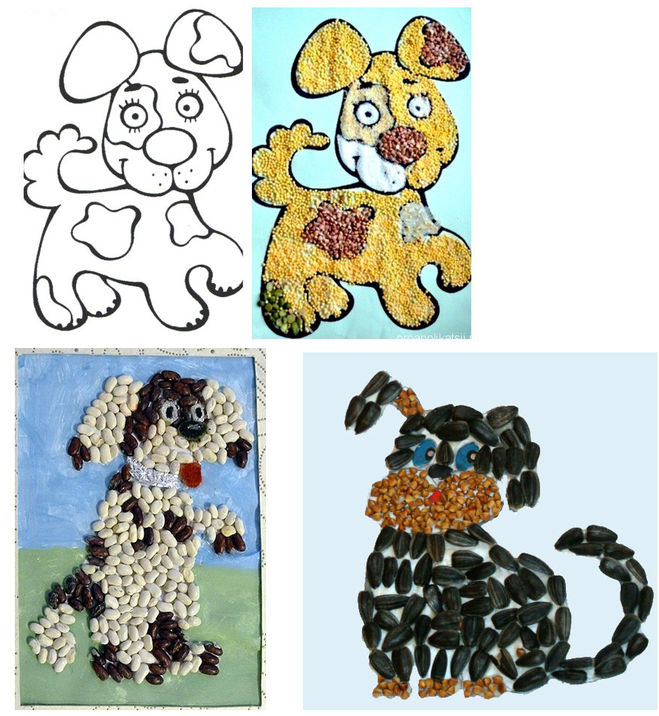 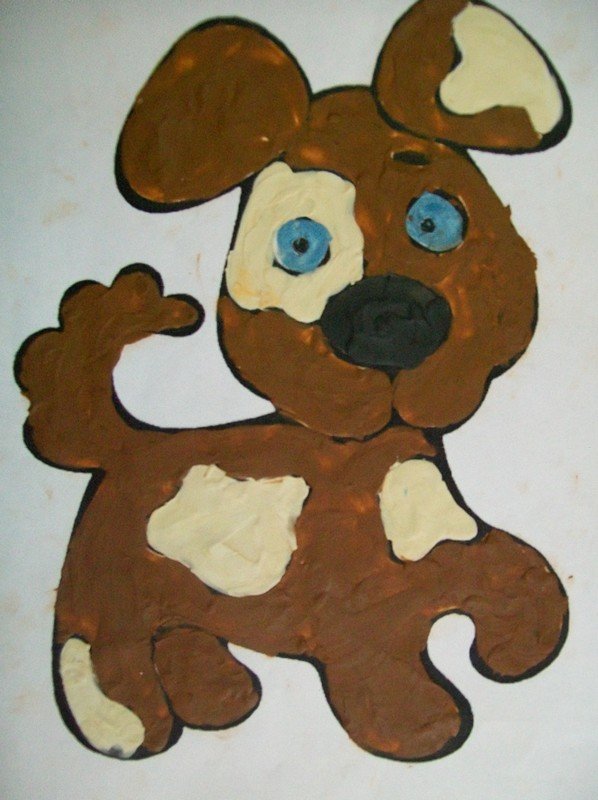 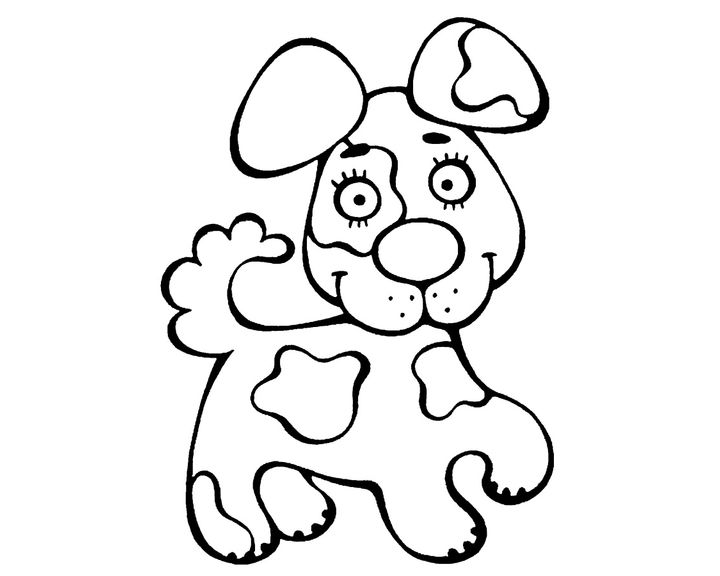 